§7203.  Maintenance of railroad crossings already laid outNotwithstanding any section of Part 7, in case of ways already laid out which cross over or under any railroad track or tracks and not at grade, the allocation of the expense of maintaining so much of the way as is within the limits of the railroad shall be determined, de novo, as provided by section 7202, by the Department of Transportation on application to it by any corporation whose track is or tracks are so crossed, or on application by the municipal officers of any town in which the crossing is located, or on application by the Department of Transportation.  [PL 1989, c. 398, §8 (NEW).]SECTION HISTORYPL 1989, c. 398, §8 (NEW). The State of Maine claims a copyright in its codified statutes. If you intend to republish this material, we require that you include the following disclaimer in your publication:All copyrights and other rights to statutory text are reserved by the State of Maine. The text included in this publication reflects changes made through the First Regular and First Special Session of the 131st Maine Legislature and is current through November 1. 2023
                    . The text is subject to change without notice. It is a version that has not been officially certified by the Secretary of State. Refer to the Maine Revised Statutes Annotated and supplements for certified text.
                The Office of the Revisor of Statutes also requests that you send us one copy of any statutory publication you may produce. Our goal is not to restrict publishing activity, but to keep track of who is publishing what, to identify any needless duplication and to preserve the State's copyright rights.PLEASE NOTE: The Revisor's Office cannot perform research for or provide legal advice or interpretation of Maine law to the public. If you need legal assistance, please contact a qualified attorney.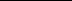 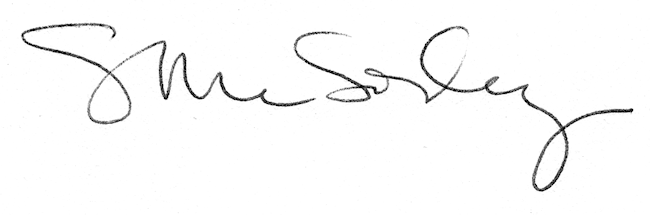 